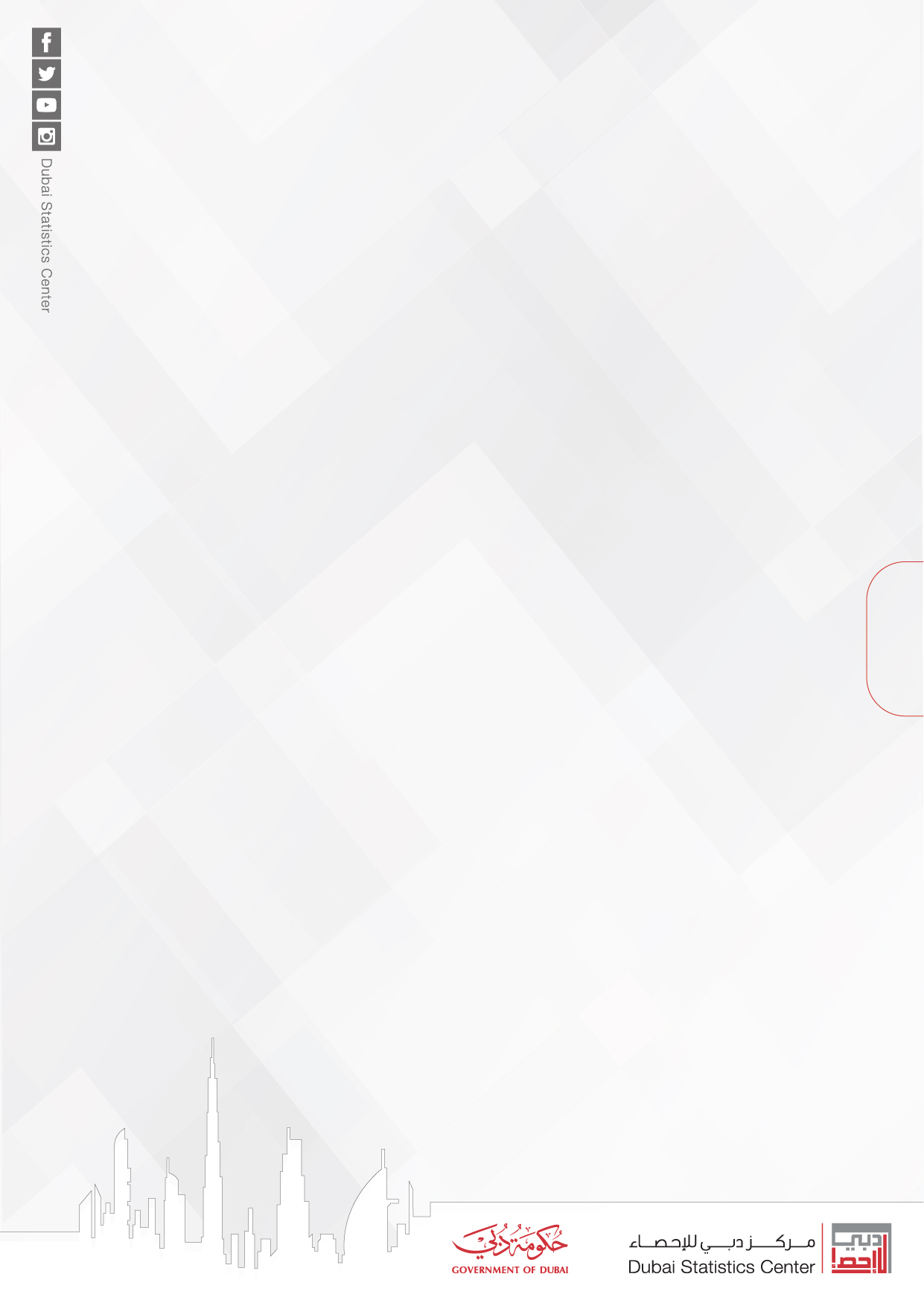       نـشـــــــرة السكـــــــان         إمــــــــــارة دبـــــــــي    2020      1. سكان إمارة دبيعدد السكان (1)يقدر عدد سكان إمارة دبي المقيمين إقامة معتادة فيها بحوالي 3,411,200 نسمة بنهاية عام 2020، منهم 2,362,255 ذكر 1,048,945 أنثى بنسبة بلغت على التوالي 69.25% و30.75% من إجمالي السكان.  ويرجع ارتفاع نسبة الذكور عن الإناث في مجتمع إمارة دبي (225 ذكر لكل 100 أنثى) إلى أن غالبية العمالة الوافدة للإمارة هي من الذكور الغير مصاحبين لأفراد أسرهم، ويعد ذلك نوع من الخصوصية التي تتمتع بها التركيبة السكانية للإمارة حيث أن نسبة الذكور والإناث متوازنة على مستوى الأسر. ويوضح الجدول 1 توزيع السكان بإمارة دبي حسب الجنس كما هو في نهاية عام 2020. جدول 1 - السكان حسب الجنس، إمارة دبي - نهاية عام 2020       المصدر: مركز دبي للإحصاء –التقديرات السكانية السنوية تقدير الأفراد النشطين خلال ساعات الذروة "النهار"يقدر عدد الأفراد المتواجدين بإمارة دبي خلال ساعات الذروة الاعتيادية بـ 4,420,370 فرد حيث يشمل عدد السكان المقيمين إقامة معتادة بإمارة دبي، والأفراد العاملين في القطاعين الحكومي (الاتحادي والمحلي) والخاص بالإمارة ممن يقطنون خارج الإمارة، ومتوسط عدد نزلاء الفنادق والشقق الفندقية والبحارة بالإمارة كما يضاف إلى ذلك الحركة الديناميكية للداخلين إلى الإمارة والخارجين منها خلال ساعات الذروة "أي الساعات الاعتيادية اليومية من يوم السبت إلى يوم الخميس من 6:30 صباحاً إلى 8:30 مساءً".  وتعود زيادة حركة السكان خلال ساعات الذروة إلى سببين رئيسيين هما:دبي هي مدينة تجارية وسياحية جاذبة لسكان الإمارات المجاورة سواءً للتسوق أو السياحة أو إدارة أعمالهم التجارية أو العمل لدى الغير.إقامة نسبة من العاملين بالقطاعين الحكومي والخاص في الإمارات المجاورة وذلك بسبب الانخفاض النسبي لإيجارات المساكن فيها.جدول 2 - حركة الأفراد النشطين خلال ساعات الذروة، إمارة دبي - نهاية عام 2020       المصدر: مركز دبي للإحصاء – التقديرات السكانية السنويةرسم بياني 1 – حركة الأفراد النشطين خلال ساعات الذروة، إمارة دبي- نهاية عام 20202. توزيع السكان المقيمين إقامة معتادة حسب فئات العمر  يعتبر التركيب العمري والنوعي للسكان المقيمين في إمارة دبي غير متوازن (غير طبيعي)، ويعود سبب اختلال التركيب العمري والنوعي في الإمارة إلى أن النسبة الكبيرة من العمالة الوافدة والتي اغلبها في سن العمل ومن الذكور على وجه الخصوص وذلك نتيجة للنمو الاقتصادي المتسارع الذي تشهده الإمارة.  ويظهر ذلك بشكل واضح من خلال الشكل 2 الذي يبين الهرم السكاني لإمارة دبي بنهاية عام 2020.يتركز نحو 58.50% من السكان في الأعمار 25- 44 سنة، وتحتل الفئة العمرية 30– 34 سنة المرتبة الأولى حيث بلغ عدد أفرادها 611,437 نسمة بنسبة بلغت 17.93% من إجمالي السكان، تليها في المرتبة الثانية الفئة العمرية 25– 29 سنة حيث بلغ عدد أفرادها 565,679 نسمة بنسبة بلغت 16.58% من إجمالي السكان.  أما الفئة العمرية 35– 39 سنة فاحتلت المرتبة الثالثة حيث بلغ عدد أفرادها 455,129 نسمة بنسبة بلغت 13.34% من إجمالي سكان الإمارة.جدول 3 - السكان حسب الفئات العمرية والجنس، إمارة دبي - نهاية عام 2020 (4)            المصدر: مركز دبي للإحصاء – التقديرات السكانية السنويةرسم بياني 2 - الهرم السكاني  لإمارة دبي – نهاية عام 20203.  توزيع السكان حسب القطاعات التخطيطيةتقسم إمارة دبي إلى 9 قطاعات تخطيطية، وبالنظر إلى توزيع السكان حسب القطاعات الرئيسية في نهاية عام 2020 يتضح تركز 36.94% من السكان في القطاع 3 حيث بلغ عدد السكان في هذا القطاع 1,260,218 نسمة، يليه القطاع 2 حيث بلغ عدد السكان فيه 667,719 نسمة بنسبة قدرها 19.57% وجاء القطاع 1 في المرتبة الثالثة حيث بلغ عدد السكان فيه 475,842 نسمة بنسبة بلغت 13.95%، في المقابل بلغ عدد سكان القطاعات من 7- 9 مجتمعةً 68,898 نسمة بنسبة قدرها 2.02% من إجمالي سكان الإمارة.جدول 4 - السكان حسب القطاعات التخطيطية، إمارة دبي - نهاية عام 2020 (4)                       المصدر: مركز دبي للإحصاء – التقديرات السكانية السنويةرسم بياني 3 – خارطة سكان دبي حسب القطاعات التخطيطية- نهاية عام 2020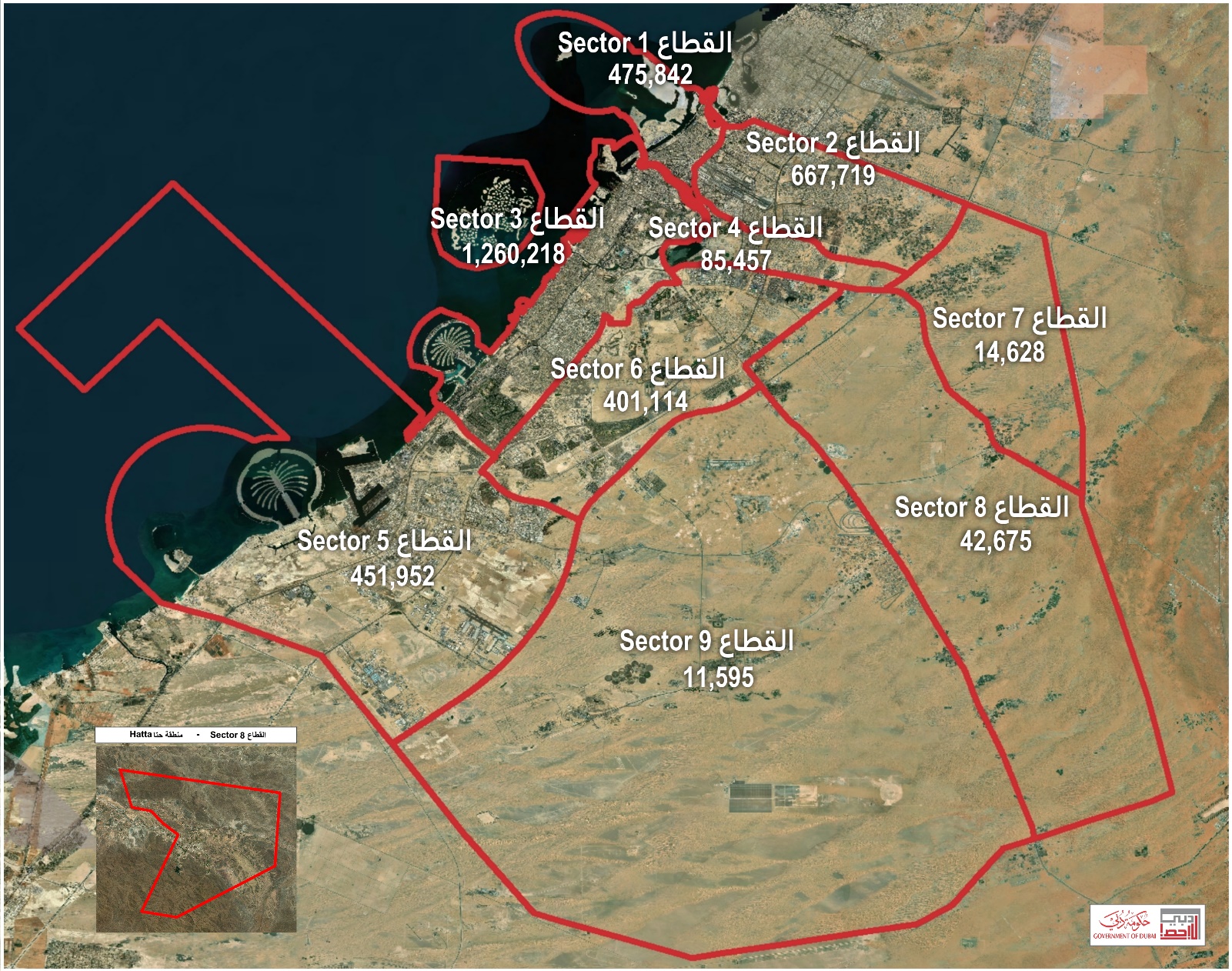 4.  توزيع السكان حسب المناطق التخطيطيةتكمن أهمية التعرف على توزيع السكان حسب كل منطقة من المناطق التخطيطية لإمارة دبي، في كونها تعطي صورة واقعية وفعلية لحجم السكان في كل منطقة على حده لكافة المخططين والمهتمين ومتخذي القرارات على حد سواء لاتخاذ ما يلزم من خطط وبرامج - مع الأخذ بعين الاعتبار خصوصية كل منطقة - لتلبية احتياجاتها من الخدمات والمرافق العامة بمختلف أشكالها.  ويتضح من الجدول 5 أن منطقة محيصنة الثانية (264) احتلت المرتبة الأولى من بين جميع المناطق التخطيطية من حيث عدد السكان إذ بلغ عدد سكانها 194,618 نسمة وبنسبة بلغت 5.71% من إجمالي سكان الإمارة، تليها منطقة القوز الصناعية الثانية (365) حيث بلغ عدد سكانها 160,517 نسمة بنسبة بلغت 4.71% من إجمالي سكان الإمارة، وجاءت منطقة جبل علي الصناعية الأولى (599) في المرتبة الثالثة حيث بلغ عدد سكانها 147,777 نسمة بنسبة بلغت 4.33% من إجمالي سكان الإمارة، بينما احتلت منطقة ورسان الاولى (621) المرتبة الرابعة حيث بلغ عدد سكانها 106,601 نسمة بنسبة 3.13% من إجمالي سكان الإمارة.  وبلغ عدد السكان في تلك المناطق الأربعة مجتمعة 609,513 نسمة أي ما نسبته 17.88% من إجمالي سكان الإمارة.  ويرجع السبب الرئيسي لتركز السكان في تلك المناطق إلى وجود التجمعات السكنية للعمال وأفراد الأسر الجماعية فيها.جدول 5 - السكان حسب المناطق التخطيطية، إمارة دبي - نهاية عام 2020 (4)                             المصدر: مركز دبي للإحصاء – التقديرات السكانية السنوية         ـــــــــــــــــــــــــــــــــــــــــــــــــــــــــــــــــــــــــــــــــــــــــــــــــــــــــــــــــــــــــــــــــــــــــــــــــــــــــــــــــــــــــــــــــــــــــــــــــــــــــــــــــــــــــــــــالجنسعدد السكان%ذكور2,362,25569.25إناث1,048,94530.75المجموع3,411,200100.00البيانالعددعدد السكان المقيمين إقامة معتادة  (2)3,411,200العاملون بالإمارة والمقيمين خارجها والمقيمين المؤقتين (3)1,009,170مجموع الأفراد النشطين خلال ساعات الذروة4,420,370فئات العمرذكــورإنـاثالمجموع%4  -  094,15487,026181,1805.319  -  587,24788,379175,6265.1514  -  1075,87874,070149,9484.4019  -  1559,46454,416113,8803.3424  -  20191,15175,736266,8877.8229  -  25421,011144,668565,67916.5834  -  30455,027156,410611,43717.9339  -  35324,846130,283455,12913.3444  -  40273,43389,882363,31510.6549  -  45180,71651,730232,4466.8154  -  5082,20440,642122,8463.6059  -  5565,47625,79491,2702.6864  -  6028,61713,81542,4321.2469  -  6513,1016,12919,2300.5674  -  704,4244,3558,7790.26+755,5065,61011,1160.33المجموع2,362,2551,048,9453,411,200100.00القطاعالسكان%(1)475,84213.95(2)667,71919.57(3)1,260,21836.94(4)85,4572.51(5)451,95213.25(6)401,11411.76(7)14,6280.43(8)42,6751.25(9)11,5950.34مجموع السكان3,411,200100.00رقم المنطقةاسم المنطقةعدد السكان%101نخلة ديرة (5)2=111الكورنيش1,9610.06112الرأس7,5370.22113الضغاية15,9850.47114البطين2,8690.08115السبخة4,0200.12116عيال ناصر19,4140.57117المرر39,2271.15118نايف50,4381.48119الرقة10,6230.31121كورنيش ديرة (5)14=122البراحة24,9610.73123المطينة46,5101.36124المرقبات70,1122.06125رقة البطين7,2160.21126ابو هيل17,4810.51127هور العنز83,5292.45128الخبيصي2,0160.06129بور سعيد13,7080.40131ميناء الحمرية4850.01132الوحيدة21,0180.62133هور العنز شرق21,4300.63134الممزر15,2860.45213ند شما3,2000.09214القرهود18,7460.55215ام رمول2,9580.09216الراشدية37,4931.10221مطار دبي الدولي (5)22=226الطوار الأولى11,6870.34227الطوار الثانية4,9090.14228الطوار الثالثة10,8370.32231النهدة الأولى31,8280.93232القصيص الأولى46,2101.35233القصيص الثانية12,6540.37 رقم المنطقةاسم المنطقةعدد السكان%234القصيص الثالثة7,2630.21241النهدة الثانية62,7061.84242القصيص الصناعية الأولى9,5110.28243القصيص الصناعية الثانية8,9670.26244محيصنة الثالثة6,6490.19245محيصنة الرابعة35,0831.03246القصيص الصناعية الثالثة3,5240.10247القصيص الصناعية الرابعة2,7510.08248القصيص الصناعية الخامسة2,0340.06251مردف65,0441.91252مشرف (5)67=261محيصنة الأولى8,2830.24262المزهر الأولى16,9680.50263المزهر الثانية11,6000.34264محيصنة الثانية194,6185.71265عود المطينة الأولى15,0520.44266عود المطينة الثانية 5,6470.17267محصينة الخامسة (5)2=268عود المطينة الثالثة6,8470.20271وادي العمردي3,4510.10281الخوانيج الأولى13,2060.39282الخوانيج الثانية5,3220.16283العياص1,7700.05284الطي8100.02302شاطئ جميرا (5)39=303جزر العالم (5)7=304جزيرة جميرا 2 (5)3=311الشندغة (5)7=312السوق الكبير 51,2931.50313الحمرية37,0121.09314ام هرير الأولى5,9500.17315ام هرير الثانية5,4140.16316الرفاعة47,6521.40317المنخول40,5201.19318الكرامة75,5602.22319عود ميثاء15,0610.44رقم المنطقةاسم المنطقةعدد السكان%321مدينه دبي الملاحيه (الميناء)14,7530.43322الحضيبة14,3720.42323الجافلية24,2810.71324الكفاف (5)2=325زعبيل الأولى3,3310.10326الجداف5,8730.17332جميرا الأولى20,7150.61333البدع57,4871.69334السطوة39,2971.15335المركز التجاري الأولى16,7340.49336المركز التجاري الثانية12,4190.36337زعبيل الثانية8,2580.24342جميرا الثانية10,2840.30343الوصل11,7250.34345برج خليفة20,7950.61346الخليج التجاري21,4970.63347المركاض1,4570.04352جميرا الثالثة13,6900.40353الصفا الأولى8,7220.26354القوز الأولى20,5730.60355القوز الثانية5,3540.16356ام سقيم الأولى11,9470.35357الصفا الثانية6,8230.20358القوز الثالثة40,5561.19359القوز الرابعة23,4030.69362ام سقيم الثانية12,5720.37363المنارة8,4430.25364القوز الصناعية الأولى25,8600.76365القوز الصناعية الثانية160,5174.71366ام سقيم الثالثة7,6720.22367ام الشيف4,4640.13368القوز الصناعية الثالثة25,5040.75369القوز الصناعية الرابعة37,3601.10372الصفوح الأولى4,5160.13373البرشاء الأولى40,2021.18 رقم المنطقةاسم المنطقةعدد السكان%375البرشاء الثالثة14,9470.44376البرشاء الثانية15,9010.47381نخلة جميرا24,7410.73382الصفوح الثانية6,2260.18383الثنيه الأولى (قرية ربيع الصحراء)25,2020.74384الثنيه الثانية (مضمار جبل علي) (5)115=388الثنيه الثالثة (تلال الإمارات الثانية)21,7690.64392مرسى دبي (الميناء السياحي)61,9921.82393الثنيه الخامسة (تلال الإمارات الأولى)41,1851.21394الثنيه الرابعة (تلال الإمارات الثالثة)28,1640.83412الخيران5,0600.15413رأس الخور  (5)2=415الخيران الأولى9470.03416ند الحمر14,5710.43421الورقاء الأولى24,8650.73422الورقاء الثانية10,9810.32423الورقاء الثالثة15,1470.44424الورقاء الرابعة13,8810.41425الورقاء الخامسة-0.0431وادي الشبك(5)3=501نخلة جبل علي(5)5=502الواجهة البحرية(5)4=511حصيان الأولى3,5180.10512حصيان الثانية10,3980.30513سيح شعيب 1  (5)15=516جبل علي الصناعية الثالثة2,4620.07518جبل علي الصناعية الثانية23,0000.67521مدينة المطار3,4040.10531سيح شعيب 214,5110.43532سيح شعيب 38,2000.24533سيح شعيب 411,1700.33591جبل علي الأولى76,0162.23592جبل علي الثانية1,5730.05رقم المنطقةاسم المنطقةعدد السكان%593جبل علي الثالثة1,5130.04594ميناء جبل علي24,7950.73597مجمع دبي للاستثمار الثاني54,4741.60598مجمع دبي للاستثمار الأول69,1172.03599جبل علي الصناعية الأولى147,7774.33611بو كدرة (5)2=612رأس الخور الصناعية الأولى 2,5640.08613رأس الخور الصناعية الثانية 2,5290.07614رأس الخور الصناعية الثالثة22,3580.66615ند الشبا الثانية2,4860.07616ند الشبا الثالثة1,0980.03617ند الشبا الرابعة 3,7790.11618ند الشبا الأولى6,0560.18621ورسان الأولى106,6013.13622ورسان الثانية1,3800.04624ورسان الرابعة8,7630.26626ند حصة39,1311.15631حدائق الشيخ محمد بن راشد1,6880.05643وادي الصفا 210,6780.31645وادي الصفا 39,9060.29646وادي الصفا 4 (5)160=648وادي الصفا 521,5360.63664وادي الصفا 6 (المرابع العربية)18,5110.54665وادي الصفا 7 8,6130.25671البرشاء جنوب الأولى14,0690.41672البرشاء جنوب الثانية7,6610.22673البرشاء جنوب الثالثة7,0230.21674الحبيه الأولى10,7670.32675الحبيه الثانية1,5460.05676الحبيه الثالثة6,9550.20677الحبيه السادسة2,3590.07681البرشاء جنوب الرابعة26,3310.77682الحبيه الرابعة20,9160.61683الحبيه الخامسة9,8970.29684البرشاء جنوب الخامسة7,5060.22رقم المنطقةاسم المنطقةعدد السكان%685معيصم الأولى18,2330.53686معيصم الثانية (5)12=711العوير الأولى4,3120.13721العوير الثانية5,7100.17724نخلي (5)2=727الوحوش (5)46=731لهباب الأولى 3,2430.10735المريال 7600.02736نزوه 5550.02811ورسان الثالثة14,9430.44812الرويه الأولى3,1520.09813الرويه الثانية-0.00814الرويه الثالثة 4,4940.13821مرييل1,1200.03824أم الدمن2870.01826الحميرا(5)53=831لهباب الثانية1,5300.04835أم المؤمنين3100.01841مرغم1,0230.03845المها1950.01847أم السلي2060.01851رماح2320.01857مرقب6350.02861يراح(5)95=891حتا14,4000.42911أم نهد الأولى (5)8=912أم نهد الثانية (5)2=913أم نهد الثالثة 1,3470.04914أم نهد الرابعة (5)4=915اليفره 1 4030.01916اليفره 28580.03917المرموم (5)96=918اليفره 37110.02919اليفره 4 (5)3=921اليلايس 11,1300.03922اليلايس 2 1,3800.04 رقم المنطقةاسم المنطقةعدد السكان%923اليلايس 3 (5)4=924اليلايس 4  (5)8=925اليلايس 5 (5)100=931الليسيلي2,9060.09941قريطيسه (5)55=945الفقع4250.01951سيح السلم6080.02956الحثمة (5)35=961الصلال6660.02967غدير براشي(5)32=971سيح الدحل(5)3=975العشوش (5)3=978سيح شعيله (5)3=981مقطره8050.02987الليان 1-0.00988الليان 2-0.00991حفير-0.00المجموعالمجموع3,411,200100.00